ANEXO IBAREMA DO CANDIDATO1- Dados pessoais2- Formação acadêmica GraduaçãoAtenção:Este formulário contempla os dados curriculares de importância para o candidato ao Mestrado. Somente as atividades consideradas aqui serão pontuadas. Preencha os campos abaixo, anexando a documentação comprobatória, a qual deverá ser numerada (paginada) no canto inferior direito do documento na mesma ordem de indicação deste Formulário. Ressaltamos que o “número do documento” é o número da página da documentação comprobatória. O campo “Pontuação” deverá ser preenchido pela Comissão de Seleção. Só devem ser computadas atividades devidamente documentadas. A Comissão de Seleção reserva-se o direito de avaliar a pertinência e qualidade dos documentos. Todas as folhas devem ser rubricadas.Atuação profissional e bolsasObs.: Estas atividades deverão ser comprovadas mediante documento da agência financiadora da bolsa ou de declaração em papel timbrado da Instituição em que as mesmas foram realizadas.Produção bibliográfica e participação em atividades científicas41) Comprovar com cópia do resumo publicado e da capa do livro ou meio digital os resumos ou certificado de apresentação do trabalho. O candidato deve incluir uma lista, em ordem cronológica, com o título de todos os trabalhos apresentados e o nome dos respectivos eventos. Trabalhos apresentados em mais de um evento serão considerados como um único resumo.Comprovar com cópia do artigo científico completo.Comprovar com cópia da capa do livro e da página do capítulo de livro.Serão considerados para efeito de pontuação da produção do período de 2021 a 2024.Pontuação final (Preenchimento pela Comissão)ANEXO IIPRÉ-PROJETO DE PESQUISANome do(a) orientador(a):Linha de pesquisa/área de atuação:TÍTULO:INTRODUÇÃOOBJETIVOSObjetivo geralObjetivos específicosPROBLEMA E RELEVÂNCIA DA PESQUISA (Social, Ambiental, Cultural e etc.)MATERIAL E MÉTODOS ou METODOLOGIARESULTADOS ESPERADOSCRONOGRAMA DE ATIVIDADESREFERÊNCIASObs.: O pré-projeto deverá ter, no máximo, 10 páginas, com formatação A4, fonte Arial, tamanho 12, espaço entre linhas 1,5; margens 2,5 cm, formato PDF.ANEXO II.1CRITÉRIOS PARA AVALIAÇÃO DO PRÉ-PROJETOANEXO IIIDECLARAÇÃO DE PESSOA COM DEFICIÊNCIA EDITAL 002/2023-PPGGEO - Turma 2024SELEÇÃO DO CURSO DE PÓS-GRADUAÇÃO STRICTO SENSU EM GEOGRAFIA MESTRADO ACADÊMICOAo Edital de Seleção Pública,Eu,				, inscrito no RG sob nº	Órgão Emissor	UF	e CPF sob nº 	,   data   de   nascimento   em             /             / 	, DECLARO que sou Pessoa com Deficiência, nos termos do Art. 2° da Lei nº 13.146 de 06 de Julho de 2015. E solicito a minha participação neste Edital em concordância com os critérios assegurados à Pessoa com Deficiência, conforme determinado no Edital.DECLARO, sobre a deficiência, buscando assegurar e promover, em condições de igualdade, o exercício dos direitos e das liberdades fundamentais por pessoa com deficiência, visando à sua inclusão social e cidadania, que sou pessoa com a(s) seguinte(s) deficiência(s):DECLARO, sobre o edital, ser:DECLARO para todos os fins de direito e sob as penas da Lei, serem verdadeiras as informações prestadas nesta Declaração, ciente de que a prestação de informação falsa e/ou apresentação de documento falso poderá incorrer nas penas de crime previstas nos artigos 297, 298 e 299 do Código Penal - Decreto Lei nº 2.848, de 7 de dezembro de 1940, além da invalidação do documento emitido, acaso configurada a prestação de informação falsa, apurada posteriormente à emissão do documento, em procedimento que assegure a ampla defesa e o contraditório.Por ser expressão da verdade, firmo a presente Declaração. 	/	,	de	de 20	.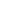 Assinatura do Declarante** Assinatura deste documento deverá ser via certificado digital ou assinatura eletrônica avançada (por exemplo, plataforma gov.br).ANEXO IVModelo de Laudo Médico para Pessoas Com DeficiênciaIdentificação do candidato à vaga para pessoa com deficiênciaNome:Nome Social:Data de Nascimento:Gênero:RG:UF/RG:CPF:Telefone:Endereço:Complemento:Bairro:Cidade:UF:CEP:E-mail:Identificação do médico responsávelNome do médico:Registro profissional (CRM): Local do atendimento: Telefone:Informações médicasDescrição detalhada do tipo e grau de deficiência que justifique a reserva de vaga, bem como, o tipo de assistência para viabilização da participação no seletivo e no curso (aulas teóricas e práticas das disciplinas):Observações: Todos os campos deverão ser preenchidos de forma LEGÍVEL ou digitado. O PPGGeo Unemat se reserva ao direito de solicitar informações, esclarecimentos e documentos complementares (do requerente e do médico responsável pelo atestado), bem como submeter a parecer técnico e ainda avaliação presencial.O presente formulário somente terá validade se estiver devidamente preenchido com todas as informações médicas; O médico assume, sob pena da lei, total responsabilidade pela veracidade das informações médicas aqui prestadas._________________________________________________________________________________________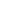 Local e dataANEXO VCRONOGRAMA DE ATIVIDADES DO PROCESSO SELETIVO 2024Nome:Nome:Nome:Nome:Nome:Nome:Gênero: ( ) Masculino	( ) Feminino  ( ) OutrosGênero: ( ) Masculino	( ) Feminino  ( ) OutrosGênero: ( ) Masculino	( ) Feminino  ( ) OutrosEstado civil:Estado civil:Estado civil:Identidade:Identidade:Órgão expedidor:Órgão expedidor:Órgão expedidor:CPF:Endereço:Endereço:Endereço:Endereço:Endereço:Endereço:CEP:Cidade/Estado:Cidade/Estado:Cidade/Estado:Cidade/Estado:Cidade/Estado:Telefone:Celular:Celular:Celular:E-mail:E-mail:Nome do curso:Nome do curso:Ano de conclusão:Ano de conclusão:Instituição:Instituição:Instituição:Instituição:País:Cidade:Cidade:UF:Link do Lattes:Link do Lattes:Link do Lattes:Link do Lattes:Descrição (considerar apenas os últimos 4 anos - a contar a data do edital) Nº de semestreNº da página do documentoPontuaçãoPeríodo atuação no ensino (Fundamental, Médio eSuperior)  (0,25 pontos por semestre)Coordenação de oficinas (0,25 pontos por oficinas )Iniciação Científica (ensino, pesquisa e extensão) sembolsa (0,15 pontos por semestre)Iniciação Científica com bolsa (ensino, pesquisa eextensão) (0,25 pontos por semestre)Bolsa nível superior (0,15 pontos por semestre)Total de pontos (executado pela Comissão)Descrição (considerar o período de 2021 a 2024) Descrição (considerar o período de 2021 a 2024) Nº de participações ou publicaçõesNº da página do documentoPontuaçãoPublicação na forma de resumo expandido ou trabalho completo (0,25 ponto por resumo)1Resumo simples publicado em eventos (0,1 ponto por resumo) 1Artigo científico, publicado em periódico com corpo editorial em estrato A1 e A2  (1,0 ponto por artigo) 2Artigo científico, publicado em periódico com corpo editorial em estrato A3 e A4 (0,75 ponto por artigo) 2Artigo científico, publicado em periódico com corpo editorial em estrato B1 e B2 (0,5 ponto por artigo)Artigo científico, publicado em periódico com corpo editorial em estrato B3 e B4 (0,25 ponto por artigo)Capítulo de livro científico com ISBN (0,5 pontos por capítulo)3Livro científico publicado com ISBN (1,0 pontos por livro)3Participação em minicurso (0,1 ponto por participação - MÁXIMO 5 participações)Participação em eventos (0,1 ponto por participação - MÁXIMO 5 participações)Participação em equipe de projeto de pesquisa (0,1 pontos por projeto)Participação em equipe de curso, evento ou projeto de extensão (0,1 pontos por curso, evento e/ou projeto)Participação em equipe de curso, evento ou projeto de ensino  (0,1 pontos por curso, evento e/ou projeto)Total de pontosLocal:Data:     /     / 	Assinatura:Item avaliadoPontuação1- Atuação profissional e Bolsas2 - Produção bibliográfica e participação em atividades científicasPontuação totalLocal:Data:Assinatura:Nome do Candidato:NOTA FINAL:Critérios para avaliação do pré-projetoCritérios para avaliação do pré-projetoValor1Adequação da proposta do pré-projeto à linha de pesquisa do orientador.0,502Todos os itens do pré-projeto foram apresentados (1. Introdução, 2. Objetivo geral e específicos, 3. Problema e relevância da pesquisa, 4. Material e métodos ou metodologia, 5. Resultados esperados, 6. Referências e 7. Cronograma de atividades). A formatação está de acordocom as normas do Edital?0,503A Introdução apresentou o estado da arte do tema proposto?1,254A relevância da pesquisa (deixar clara a importância e impacto social dotema a ser estudado?)1,005O pré-projeto deixa claro o problema da pesquisa?0,506Os objetivos são definidos de forma que possam ser mensurados epossíveis de serem executados no prazo máximo de 24 meses?2,007O material e métodos ou metodologia testam os objetivos propostos demaneira clara, apresentando o detalhamento necessário?2,008Os resultados esperados estão de acordo com os objetivos propostos?0,509O cronograma apresentou as etapas necessárias para execução dapesquisa no prazo máximo de 24 meses?0,5010As referências utilizadas estão coerentes com a proposta de pesquisa edentro das normas da ABNT 6023?1,25TOTALTOTAL10,00Tipo de DeficiênciaGrau ou Nível da DeficiênciaCódigo - CIDTipo de deficiênciaCódigo Internacional de Doenças (CID)(listar todos os códigos necessários)Deficiência FísicaDeficiência AuditivaDeficiência VisualDeficiência IntelectualDeficiência MúltiplaDeficiência Surdo-CegueiraTranstorno do Espectro AutistaAssinatura e carimbo com CRM do médicoAssinatura do candidato(a/e) ou representante legal (conforme documento de identidade)AtividadesDataHorário e LocalDivulgaçãoA partir de 17/06/2024 a 23/06/2024http://portal.unemat.br/index.php?pg=site&i=ppggeocac&m=seletivos (na aba “Seletivos”)InscriçõesDe 24/06/2024 a01/08/2024http://sigaa.unemat.brHomologação	dasinscriçõesA partir de05/08/2024http://portal.unemat.br/index.php?pg=site&i=ppggeocac&m=seletivos (na aba “Seletivos”)Prazo para recurso das inscriçõesAté 24 horas após divulgação do resultado06/08/2024Por meio do e-mail: ppggeo@unemat.brResultado	apósrecurso	das inscriçõesAté às 23h59 do dia08/08/2024http://portal.unemat.br/index.php?pg=site&i=ppggeocac&m=seletivos (na aba “Seletivos”)Divulgação        doresultado	de avaliação do pré- projetoA partir de 13/08/2024http://portal.unemat.br/index.php?pg=site&i=ppggeocac&m=seletivos (na aba “Seletivos”)Prazo para recurso dos pré-projetoAté 24 horas apósdivulgação do resultado - 14/08/2024Por meio do e-mail: ppggeo@unemat.brResultado após recurso dos pré- projetoAté 48 horas após divulgação do resultado - 16/08/2024http://portal.unemat.br/index.php?pg=site&i=ppggeocac&m=seletivos (na aba “Seletivos”)Entrevistas e defesado Pré-projetoA partir de20 e 21/08/2024http://portal.unemat.br/index.php?pg=site&i=ppggeocac&m=seletivos (na aba “Seletivos”)Divulgação	do resultado final doProcesso	de SeleçãoA partir do dia 24/08/2024http://portal.unemat.br/index.php?pg=site&i=ppggeocac&m=seletivos (na aba “Seletivos”)Matrículas	dos aprovados26/08/2024 a30/08/2024Orientativo será disponibilizado em http://portal.unemat.br/index.php?pg=site&i=ppggeocac&m=seletivos (na aba “Seletivos”)Início das aulas do Semestre	Letivo2024/202/09/2024Sala de aula do PPGGeo - Unemat